利用平日宣導民眾3日份安全存糧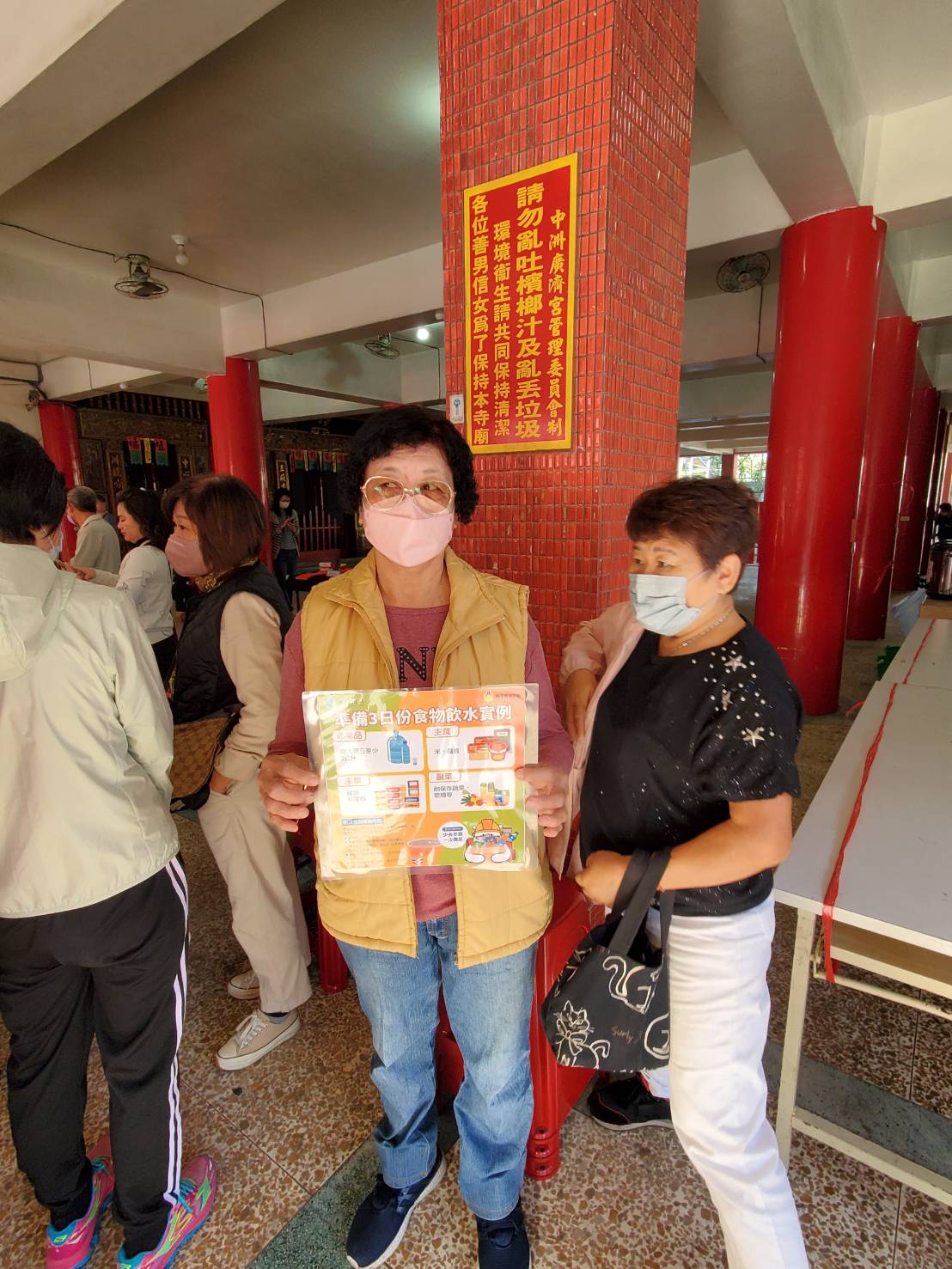 利用平日宣導民眾3日份安全存糧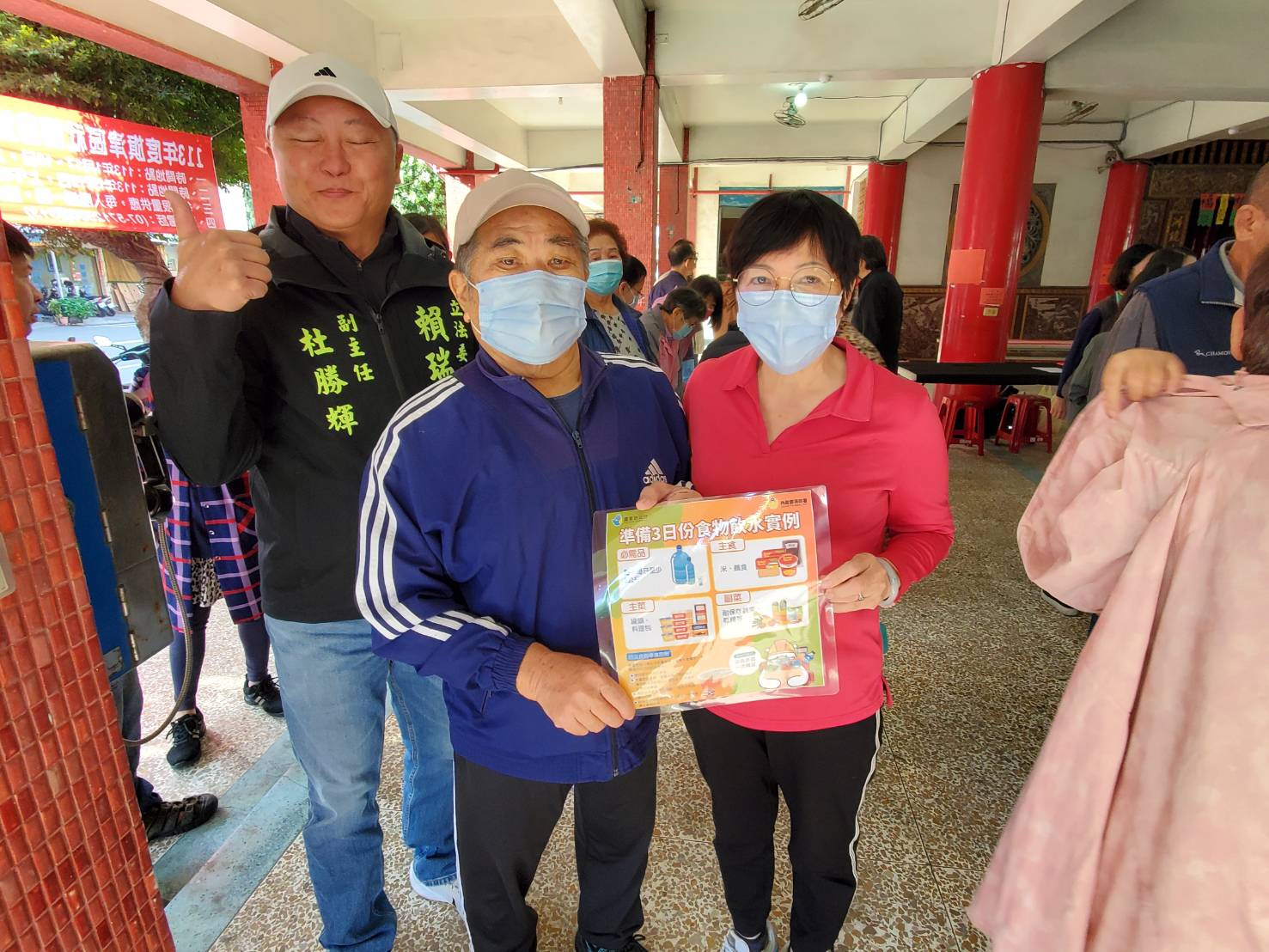 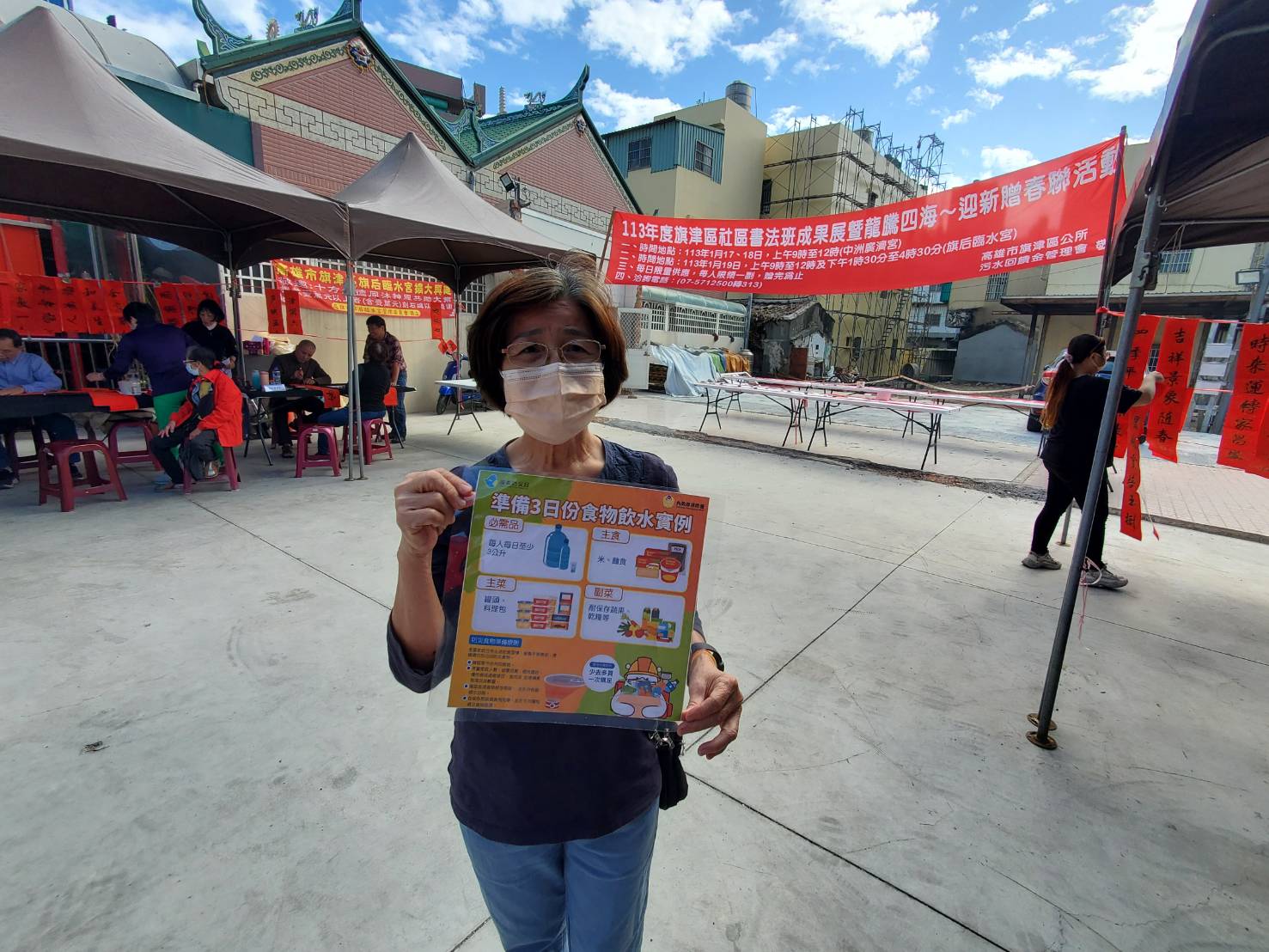 利用平日宣導民眾3日份安全存糧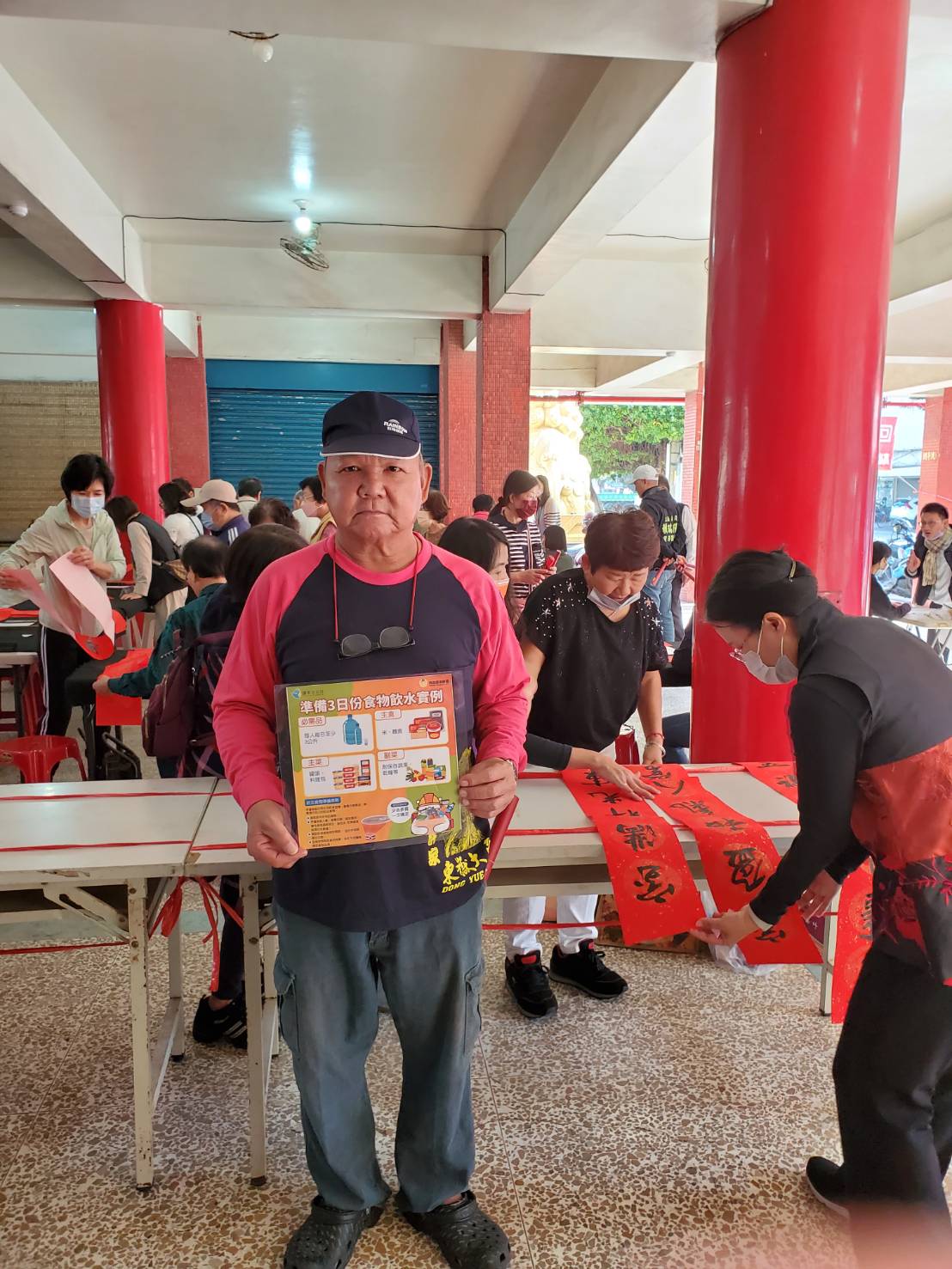 利用平日宣導民眾3日份安全存糧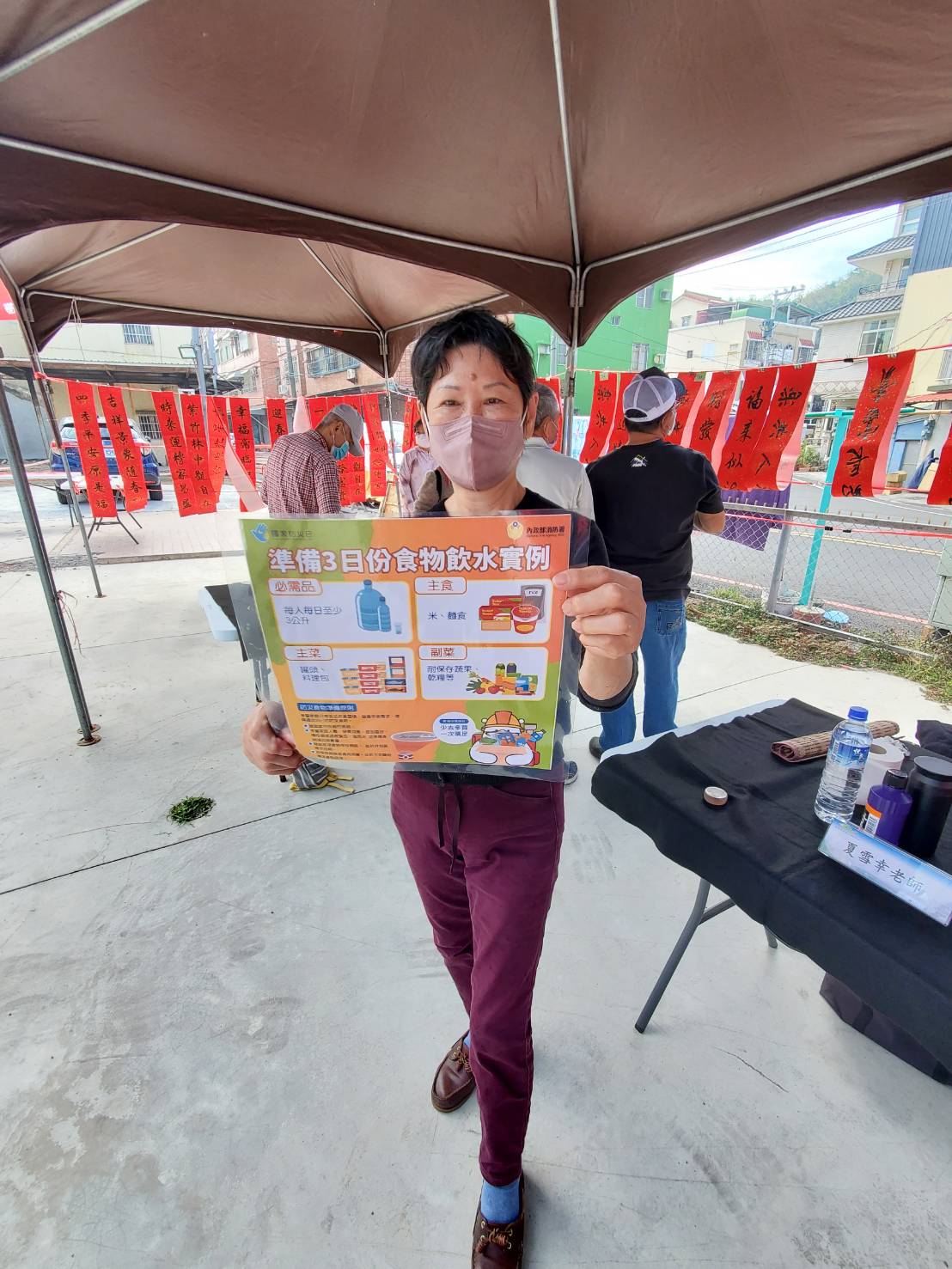 利用平日宣導民眾3日份安全存糧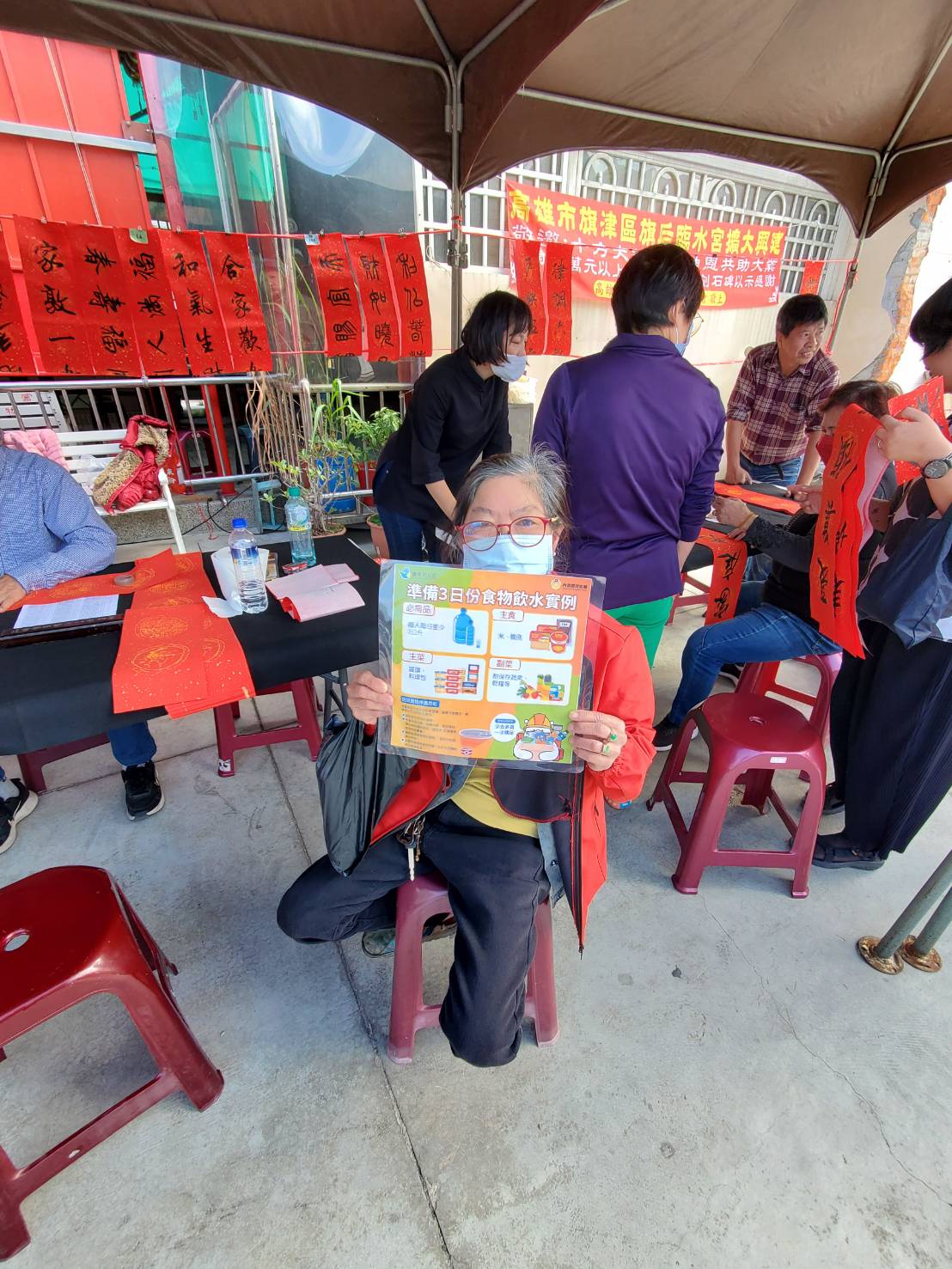 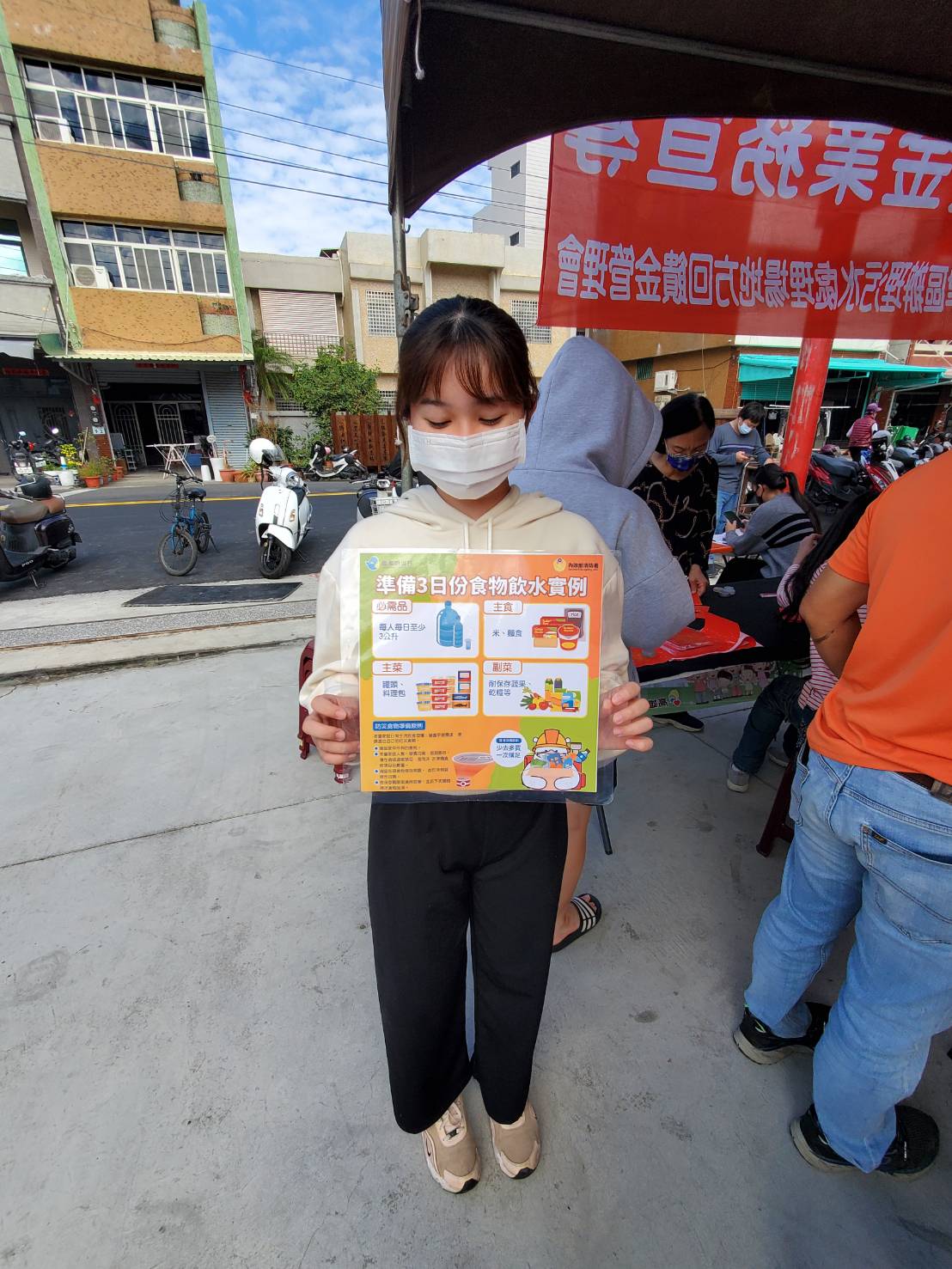 